Geographic Site Management
API REST SpecificationDocument Number TMF674October 2017NOTICECopyright © TM Forum 2017. All Rights Reserved.This document and translations of it may be copied and furnished to others, and derivative works that comment on or otherwise explain it or assist in its implementation may be prepared, copied, published, and distributed, in whole or in part, without restriction of any kind, provided that the above copyright notice and this section are included on all such copies and derivative works. However, this document itself may not be modified in any way, including by removing the copyright notice or references to TM FORUM, except as needed for the purpose of developing any document or deliverable produced by a TM FORUM Collaboration Project Team (in which case the rules applicable to copyrights, as set forth in the TM FORUM IPR Policy, must be followed) or as required to translate it into languages other than English.The limited permissions granted above are perpetual and will not be revoked by TM FORUM or its successors or assigns. This document and the information contained herein is provided on an "AS IS" basis and TM FORUM DISCLAIMS ALL WARRANTIES, EXPRESS OR IMPLIED, INCLUDING BUT NOT LIMITED TO ANY WARRANTY THAT THE USE OF THE INFORMATION HEREIN WILL NOT INFRINGE ANY OWNERSHIP RIGHTS OR ANY IMPLIED WARRANTIES OF MERCHANTABILITY OR FITNESS FOR A PARTICULAR PURPOSE. Direct inquiries to the TM Forum office: 4 Century Drive
Suite 100
Parsippany, NJ 07054, USATel No.  +1 973 944 5100Fax No.  +1 973 944 5110TM Forum Web Page: www.tmforum.orgTable of ContentsNOTICE	Error! Bookmark not defined.Table of Contents	3List of Tables	4Introduction	5SAMPLE USE CASES	6RESOURCE MODEL	7GEOGRAPHIC SITE RESOURCE	7Notification Resource Models	13GeographicSite Creation Notification	14GeographicSite Change Notification	14API OPERATION TEMPLATES	15Operations on Geographicsite	15List sites	15Register new site	18Retrieve individual site	20Complete update of an individual site	22Partial update of an individual site	24Delete an individual site	25API NOTIFICATIONS	27Register listener	27Unregister listener	27Publish Event to listener	28Acknowledgements	30Release History	30Contributors to Document	30List of TablesN/AIntroductionThe following document is the specification of the REST API for Site Management. It includes the model definition as well as all available operations for SID GeographicSite entity. This API covers the operations to manage (create, read, delete) sites that can be associated to a customer, an account, a service delivery or other entities.This API defines a Site as a convenience class that allows to easily refer to places important to other entities, where a geographic place is the entity that can answer the question “where?”, allowing to determine where things are in relation to the earth's surface,  and can be represented either in a textual structured way (geographic address) or as a geometry referred to a  spatial reference system (geograpich location)This API relates with the following two APIs also covering SID GeographicPlace entityAddress Management API, specific to manage places defined in a structured textual way (street name, street number, …)  and validate existence of given address definition.GeoLocation API specific for management of places defined as a geometry in the spatial reference regarding the surface of the Earth (coordinates, …)  and the relationship between different geolocations (distance, proximity, …)This API allows the following operations Create a new siteRetrieve a list of sites stored in a server filtered by a given criteriaRetrieve a specific siteSAMPLE USE CASESThis section includes a set of main use cases that can be performed with this API. Additional use cases can be generated using the operations and resources defined in this specification.Create a site in the server and associate a given customer/account to that site. The site definition includes all the address definition (street name, street number, ….) as well as the type of site it is in the relationship with the customer and the validity period for the relationship Request a new product order and associate the delivery of any of the products/services in the order to one of the sites that have been associated to a customer/accountA customer creates a new trouble ticket for technical assistamce requiring an agent to provide assistance in an specific geographic address, identified as one of the sites allocated to the customer RESOURCE MODELGEOGRAPHIC SITE RESOURCEThe GeographicSite resource represents an class that allows to easily refer to Places important to other entities (such as a customer, an account, a product, ….). Resource model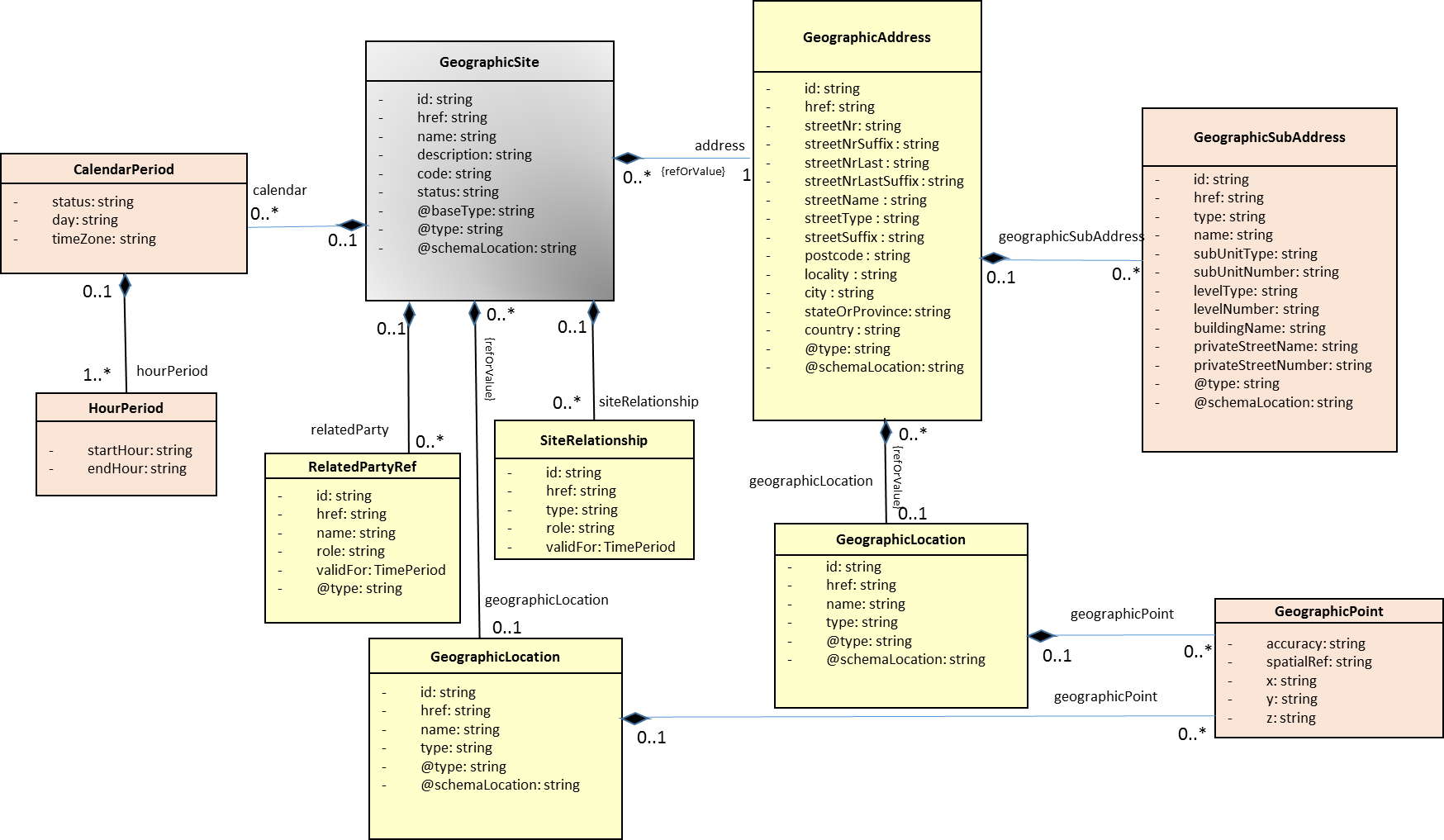 LifecycleNo state machine for the resources detailed in this APIField descriptionsGeographicSite fieldsGeographicAddress  sub-resourceAddress reference. Defines an address and/or identifies an existing address entityAn address allows textual description of an existing place over the surface of the EarthThis resource could be invoked as reference or valueGeoGraphicLocation sub-resourceGeographicLocation reference. Defines a geo location and/or identifies an existing geo location entityA GeoLocation allows describing through coordinate(s) a point, a line or a space.This resource could be invoked as reference or valueGeographicPoint sub-resourceA GeoPoint defines a geographic point through coordinates.GeographicSubAddress sub-resourceRepresentation of a SubAddress 
It is used for addressing within a property in an urban area (country properties are often defined differently). It may refer to a building, a building cluster, or a floor of a multistory building.RelatedPartyRef  relationshipSiteRelationship  relationshipCalendarPeriod sub-resourceHourPeriod typeJson representation sampleThe example below provides the json representation of a 'GeographicSite' resource object (including main elements) where the physical place associated is included via reference to an address entity registered in the server{
    "id": "12345", 
    "href": "https://host:port/siteManagementlocation/v1/site/12345", 
    "name": "Main Building",     "description": "This site refers to the Main Building of the company",     "status": "active",      "address": {
        "id": "9912", 
        "href": " https://host:port/addressManagement/v1/address/9912" 
     }, 
     "calendar": [{
        "status": "open", 
        "day": "weekdays", 
        "timeZone": "GMT+1", 
        "hourPeriod": [
                {
                    "startHour": "9:00 am ", 
                    "endHour": "18:00  pm" 
                }
     }],     "siteRelationship": [{
        "id": "9913", 
        "href": " https://host:port/addressManagement/v1/address/9913",         "type": "alternative site", 
        "role": "emergency available office" 
     }] 
}The example below provides the json representation of a 'GeographicSite' resource object (including main elements) where the physical place associated is included directly, providing all the geographic address and geolocation information{
    "id": "12345", 
    "href": "https://host:port/siteManagementlocation/v1/site/12345", 
    "name": "Main Building",     "description": "This site refers to the Main Building of the company",     "status": "active",      "address": {
        "streetNr": "56", 
        "streetName": "Arlington", 
        "streetType": "Road", 
        "postcode": "W45E02", 
        "locality": "London", 
        "city": "London", 
        "stateOrProvince": "Great London", 
        "country": "England",        "geographicLocation": {
            "type": "point", 
            "geographicPoint": [
                {
                    "accuracy": "", 
                    "spatialRef": "WGS84", 
                    "x": " 1.430937", 
                    "y": " 43.597208", 
                    "z": ""
                }
            ]       }
     }, 
     "calendar": [{
        "status": "open", 
        "day": "weekdays", 
        "timeZone": "GMT+1", 
        "hourPeriod": [
                {
                    "startHour": "9:00 am ", 
                    "endHour": "18:00  pm" 
                }
     }],     "siteRelationship": [{
        "id": "9913", 
        "href": " https://host:port/addressManagement/v1/address/9913",         "type": "alternative site", 
        "role": "emergency available office" 
     }] 
}The example below provides the json representation of a 'GeographicSite' resource object (including main elements) where the physical place associated is included via reference to a geographical location entity registered in the server and also associated at creation to an specific party (organization){
    "id": "12345", 
    "href": "https://host:port/siteManagementlocation/v1/site/12345", 
    "name": "Main Building",     "description": "This site refers to the Main Building of the company (organization XYZ)",     "status": "planned",      " geographicLocation ": {
        "id": "geo001", 
        "href": " https://host:port/ geographicLocationManagement/v1/geographicLocation /geo001" 
     }, 
     "calendar": [{
        "status": "open", 
        "day": "weekdays", 
        "timeZone": "GMT+1", 
        "hourPeriod": [
                {
                    "startHour": "9:00 am ", 
                    "endHour": "18:00  pm" 
                }
     }],     "relatedParty": [{
        "id": "1234", 
        "href": " https://host:port/partyManagement/organization/1234",         "name": "organizationXYZ", 
        "role": "headquarters" ,        "@type": "organization", 
     }] 
}Notification Resource Models2 notifications are defined for this APINotifications related to GeographicSite:
    - GeographicSiteCreationNotification
    - GeographicSiteChangeNotification
The notification structure for all notifications in this API follow the pattern depicted by the figure below.
A notification resource (depicted by "SpecificNotification" placeholder) is a sub class of a generic Notification structure containing an id of the event occurrence (eventId), an event timestamp (eventTime), and the name of the notification resource (eventType). 
This notification structure owns an event structure ("SpecificEvent" placeholder) linked to the resource concerned by the notification using the resource name as access field ("resourceName" placeholder).GeographicSite Creation NotificationNotification sent when a new GeographicSite resource is created.Json representation sampleWe provide below the json representation of an example of an 'GeographicSiteCreationNotification' notification objectGeographicSite Change NotificationNotification sent when a new GeographicSite resource is modified.Json representation sampleWe provide below the json representation of an example of an 'GeographicSiteModificationNotification' notification objectAPI OPERATION TEMPLATESFor every single of operation on the entities use the following templates and provide sample REST requests and responses. Remember that the following Uniform Contract rules must be used:Filtering and attribute selection rules are described in the TMF REST Design Guidelines.Notifications are also described in a subsequent section.Operations on GeographicsiteList sites  GET /geographicSiteManagement/v1/geographicSite?{fields=attributes}&{filtering expression}DescriptionThe Application invokes this operation to retrieve a list of sites stored in the server. The request could include filters in order to retrieve only a specific subset of all the sites stored in the server such as filtering by status.At least one filter is expected in order to prevent from having a response to an unbounded collection but each specific server and application must define the limits on the maximum number of elements in the responseBehavior:Usage SamplesThe example below includes the attributes within the Sites resource model that must be included in the query responseRegister new site  POST /geographicSiteManagement/v1/geographicSiteDescriptionThe Application invokes this operation to request a new geopgraphicSite resorce to be created in tehs erverBehavior:Mandatory and Non Mandatory AttributesThe following tables provides the list of mandatory and non mandatory attributes when creating a RetrieveGeographicLocation, including any possible rule conditions and applicable default values. Notice that it is up to an implementer to add additional mandatory attributes.Usage SamplesThe example below includes the attributes within the GeographicSite entity resource model that are mandatory to be included in the request when creating a new resource in the server when associating an address to a siteThe example below includes the attributes within the GeographicSite entity resource model that are mandatory to be included in the request when creating a new resource in the server when associating a geographic location to a site for an specific party (organization)Retrieve individual site  GET /geographicSiteManagement/v1/geographicSite/{siteId}?{fields=attribs}DescriptionThis operation retrieves a site entity using its unique ID. This ID should be retrieve either using the site creation process, or in another API of the ecosystem (party, appointment, etc.)
Attribute selection is enabled for all first level attributes.
Filtering on sub-resources may be available depending on the compliance level supported by an implementation.Behavior:Usage SamplesThe example below includes the attributes within the GeographicSite resource model that must be included in the query response where the physical place associated is included via reference to an address entity regoistered in the serverThe example below includes the attributes within the GeographicSite resource model that must be included in the query response where the physical place associated is included directly, providing all the gepgraphic address and geolocation informationComplete update of an individual site  PUT /geographicSiteManagement/v1/geographicSite/{siteId}DescriptionThis operation is optional to be supported in this APIThis operation updates completely the ocntents of a geographicSite resource by replacing the contents of that entity with the contents of the resource structure provided in the request.Notice that the PUT method is intended to modify completely the resource impacted, meaning that optional values that are not included in the request may be erased in the server after updating, and will not keep the previous value stored. Behaviour of the server on optional valuesnot included is undefined.Behavior:Usage SamplesThe example below includes the attributes within the GeographicSite entity resource model that are mandatory to be included in the request when updating completely a resource in the serverPartial update of an individual site  PATCH /geographicSiteManagement/v1/geographicSite/{siteId}DescriptionThis operation is optional to be supported in this APIThis operation allows partial updates of a geographicSite resource entity. The definition of the modification is recommended to follow the json/patch (http://tools.ietf.org/html/rfc5789) and the extension proposed in Design Guidelines to manage modification of array entities.Patchable and Non Patchable AttributesThe tables below provide the list of patchable and non patchable attributes, including constraint rules on their usage.Behavior:Usage SamplesThe example below shows how to complete a partial update os a GeographicSite entity resource model using the the json/patch (RFC5789) approachTo Be CompletedDelete an individual site  DELETE /geographicSiteManagement/v1/geographicSite/{siteId}DescriptionThis operation is optional to be supported in this APINote: this operation is available only to ADMIN API usersThis operation deletes and removes from the server geographicSite resource previously registered.Behavior:Usage SamplesThe example below shows a request for deleting a GeographicSite resourceAPI NOTIFICATIONSFor every single of operation on the entities use the following templates and provide sample REST notification POST calls.It is assumed that the Pub/Sub uses the Register and UnRegister mechanisms described in the REST Guidelines reproduced below.Register listener  POST /hubDescriptionSets the communication endpoint address the service instance must use to deliver information about its health state, execution state, failures and metrics. Subsequent POST calls will be rejected by the service if it does not support multiple listeners. In this case DELETE /api/hub/{id} must be called before an endpoint can be created again.BehaviorReturns HTTP/1.1 status code 204 if the request was successful.Returns HTTP/1.1 status code 409 if request is not successful.Usage SamplesHere's an example of a request for registering a listener.Unregister listener  DELETE /hub/{id}DescriptionClears the communication endpoint address that was set by creating the Hub..BehaviorReturns HTTP/1.1 status code 204 if the request was successful.Returns HTTP/1.1 status code 404 if the resource is not found.Usage SamplesHere's an example of a request for un-registering a listener.Publish Event to listener  POST /client/listenerDescriptionClears the communication endpoint address that was set by creating the Hub.Provides to a registered listener the description of the event that was raised. The /client/listener url is the callback url passed when registering the listener.BehaviorReturns HTTP/1.1 status code 201 if the service is able to set the configuration. Usage SamplesHere's an example of a notification received by the listener. In this example “EVENT TYPE” should be replaced by one of the notification types supported by this API (see Notification resources Models section) and EVENT BODY refers to the data structure of the given notification type.For detailed examples on the general TM Forum notification mechanism, see the TMF REST Design Guidelines.AcknowledgementsRelease HistoryContributors to DocumentRelease: Frameworx Release 17.5Status: Member EvaluationVersion: 1.0.0IPR Mode: RANDFieldMandatory in API messagesDescriptionidYes in responseA string. Unique identifier of the site within the serverhrefYes in responseA string. An URI used to access to the site resourcenameYesA string. The name that the site is known bydescriptionNoA string. Text describing additional information  regarding the sitecodeNoA string. A code that may be used for some addressing schemes e.g. [ANSI T1.253-1999]statusYes in responseA string. The condition of the GeographicSite, such as active, inactive, plannedaddressYes if geographicLocation not includedAn address (GeographicAddress) passed by reference or by value. Used to identify the physical place over the surface of the Earth that is associated to the site based on an entity uniquely identified in the server or , providing the geographic address (textual description)  and the geographic location (geometry description) of the physical placegeographicLocationYes if address not includedA geo location (GeographicLocation) passed by reference or by value. A GeoLocation allows describing through coordinate(s) a point, a line or a space.calendarNoA list of calendar period entries (CalendarPeriod[*]) indicating the time availability of the site for different periodsrelatedPartyNoA list of related party references (RelatedPartyRef [*]). A related party defines party or party role linked to a specific entitysiteRelationshipNoA list of site relationships (SiteRelationship [*]).Linked sites@baseTypeNoA string. Indicates the base type of the resource for extensibility and polymorphism purposes to differentiate the definition of different type of sites (enterprise, residential, …).@typeNoA string. Indicates the type of the resource for extensibility purposes.@schemaLocationNoA string. A Link to the schema describing this REST Resource. FieldMandatory in API messagesDescriptionidNoA string. Unique identifier of the entity within the serverhrefNoA string. Reference of the entitystreetNrYes if neither id nor href nor are includedA string. Number identifying a specific property on a public street. It may be combined with streetNrLast for ranged addresses.streetNrSuffixNoA string. the first street number suffix.streetNrLastNoA string. Last number in a range of street numbers allocated to a property.streetNrLastSuffixNoA string. Last street number suffix for a ranged address.streetNameYes if neither id nor href nor are includedA string. Name of the street or other street type.streetTypeYes if neither id nor href nor are includedA string. Alley, avenue, boulevard, brae, crescent, drive, highway, lane, terrace, parade, place, tarn, way, wharf.streetSuffixNoA string. A modifier denoting a relative direction.postcodeYes if neither id nor href nor are includedA string. Descriptor for a postal delivery area, used to speed and simplify the delivery of mail (also known as zipcode).localityYes if neither id nor href nor are includedA string. "An area of defined or undefined boundaries within a local authority or other legislatively defined area, usually rural or semi-rural in nature." [ANZLIC-STREET], or a suburb "a bounded locality within a city, town or shire principally of urban character " [ANZLICSTREET].cityNoA string. City that the address is in.stateOrProvinceYes if neither id nor href nor are includedA string. the State or Province that the address is in.countryYes if neither id nor href nor are includedA string. Country that the address is in.geographicLocationNoA geo location (GeographicLocation) passed by reference or by value. A GeoLocation allows describing through coordinate(s) a point, a line or a space.geographicSubAddressNoA list of sub addresses (GeographicSubAddress [*]). Representation of a SubAddress 
It is used for addressing within a property in an urban area (country properties are often defined differently). It may refer to a building, a building cluster, or a floor of a multistory building.@typeNoA string. Indicates the type of the resource. Here can be 'UrbanPropertyAddress', ‘FormattedAddress’, ‘JapanesePropertyAddress’ , ‘AustralianPropertyAddress’, etc…@schemaLocationNoA string. A Link to the schema describing this REST Resource. The resource described 'UrbanPropertyAddress' but a schema could be used for other property address description.FieldMandatory in API messagesDescriptionidNoA string. Unique Identifier of a GeoLocation.hrefNoA string. href of the GeoLocation.nameNoA string. Name of a GeoLocation.typeYes if href not includedA string. Type allows describing Geolocation form: it could be a point, a line, a polygon, a cylinder, etc....geographicPointYes if href not includedA list of geo points (GeographicPoint [*]). A GeoPoint defines a geographic point through coordinates.@typeNoA string. Indicates the type of the resource for extensibility purposes.@schemaLocationNoA string. A Link to the schema describing this REST Resource. FieldMandatory in API messagesDescriptionaccuracyYesA string. Accuracy of the coordinate specified.spatialRefYesA string. Geocoding referential.xYesA string. x coordinate (usually latitude).yYesA string. y coordinate (usually longitude).zNoA string. z coordinate (usually elevation).FieldMandatory in API messagesDescriptionidNoA string. Unique Identifier of the subAddress.hrefNoA string. Href of the subAddress.typeNoA string. type of subAddress : it can be a subunit or a private street.nameNoA string. Name of the subAddress to identify it with a meaningful identification.subUnitTypeNoA string. the type of subunit
e.g.BERTH, FLAT, PIER, SUITE, SHOP, TOWER, UNIT, WHARF.subUnitNumberNoA string. the discriminator used for the subunit
often just a simple number e.g. FLAT 5, may also be a range.levelTypeNoA string. describes level types within a building.levelNumberNoA string. used where a level type may be repeated e.g. BASEMENT 1, BASEMENT 2.buildingNameNoA string. allows for buildings that have well-known names.privateStreetNameNoA string. private streets internal to a property (e.g. a university) may have internal names that are not recorded by the land title office.privateStreetNumberNoA string. private streets numbers internal to a private street.@typeNoA string. Type of the resource for thus subResource@schemaLocationNoA string. A Link to the schema describing the structure of this REST Resource to allow for extensionsFieldMandatory in API messagesDescriptionidYesA string. Unique identifier of the entity within the serverhrefNoA string. Reference of the entitynameNoA string. Name of the related partyroleNoA string. Role of the related partyvalidForNoTimeperiodType. Validity for the relationship with the related party@typeNoA string. Indicates the type of the resource. Here can be 'Individual', ‘Organization’, etc…FieldMandatory in API messagesDescriptionidYesA string. Unique identifier of the related site entity within the serverhrefNoA string. Reference of the related sitetypeYesA string. Type of relationshiproleNoA string. Role of the related site in the relationshipvalidForNoTimePeriodType. Validity for the relationshipFieldMandatory in API messagesDescriptionstatusYesA string. Indication of the availability of the site (e.g.: open)dayYesA string. Day where the calendar status applies (e.g.: monday, mon-to-fri, weekdays, weekend, all week, …)timeZoneNoA string. Indication of the timezone applicable to the calendar information (e.g.: Paris, GMT+1)hourPeriodYesA list of periods of hours (HourPeriod [*]). Defines the time period when the status for the place is applicableFieldMandatory in API messagesDescriptionstartHourYesA string. The time when the status starts applyingendHourYesA string. The time when the status ends applying{
    "eventId":"00001",
    "eventTime":"2015-11-16T16:42:25-04:00",
    "eventType":"GeographicSiteCreationNotification",
     "event": {
        "geographicSite" : 
            {-- SEE GeographicSite RESOURCE SAMPLE --}
    }
}
{
    "eventId":"00001",
    "eventTime":"2015-11-16T16:42:25-04:00",
    "eventType":"GeographicSiteModificationNotification",
     "event": {
        "geographicSite" : 
            {-- SEE GeographicSite RESOURCE SAMPLE --}
    }
}
Operation on EntitiesUniform API OperationDescriptionQuery EntitiesGET ResourceGET must be used to retrieve a representation of a resource.Create EntityPOST ResourcePOST must be used to create a new resourcePartial Update of an EntityPATCH ResourcePATCH must be used to partially update a resourceFor reconciliation processesComplete Update of an EntityPUT ResourcePUT must be used to completely update a resource identified by its resource URI Remove an EntityDELETE ResourceDELETE must be used to remove a resourceStatus CodeDescription200List of Sites information was returned successfully400Request Error500The server encountered an unexpected condition which prevented it from fulfilling the requestOtherThe server may use other HTTP error status codes to reflect the error, the client must be processed in accordance with the error messages in other HTTP specification.REQUESTGET https://{serverRoot}/geographicSiteManagement/v1/geographicSite  Accept: application/jsonRESPONSE200Content-Type: application/json[{    "id": "12345", 
    "href": "https://host:port/geographicSiteManagement/v1/geographicSite/12345", 
    "name": "Main Building",     "description": "This site refers to the Main Building of the company",     "status": "active",      "address": {
        "id": "9912", 
        "href": " https://host:port/ geographicAddressManagement/v1/ geographicAddress/9912" 
     }, 
     "calendar": [{
        "status": "open", 
        "day": "weekdays", 
        "timeZone": "GMT+1", 
        "hourPeriod": [
                {
                    "startHour": "9:00 am ", 
                    "endHour": "18:00  pm" 
                }
     }]},{    "id": "9876", 
    "href": "https://host:port/ geographicSiteManagement /v1/geographicSite/9876", 
    "name": "Second Building",     "description": "This site refers to the Second Building of the company, open in weekends",     "status": "active",      "address": {
        "streetNr": "60", 
        "streetName": "Arlington", 
        "streetType": "Road",        "postcode": "W45E02", 
        "locality": "London", 
        "stateOrProvince": "Great London", 
        "country": "England",       }
     }, 
     "calendar": [{
        "status": "open", 
        "day": "weekends", 
        "timeZone": "GMT+1", 
        "hourPeriod": [
                {
                    "startHour": "9:00 am ", 
                    "endHour": "13:00  pm" 
                }
     }]}]Status CodeDescription201Successful site registration (resource created)400Request Error500The server encountered an unexpected condition which prevented it from fulfilling the requestOtherThe server may use other HTTP error status codes to reflect the error, the client must be processed in accordance with the error messages in other HTTP specification.Mandatory AttributesRulenameaddressRequired if geographicLocation not includedgeographicLocationrequired if address not includedNon Mandatory AttributesDefault ValueRuledescriptioncodestatuscalendarrelatedPartysiteRelationshipREQUESTPOST https://{serverRoot}/geographicSiteManagement/v1/geographicSite Content-type: application/json{    "name": "New branch to be open in France ",     "description": "This site refers to the new branch office to be open in France",     "status": "planned",      "address": {
        "streetNr": "1", 
        "streetName": "République (de la)", 
        "streetType": "Rue",        "postcode": "13001", 
        "locality": "Marseille", 
        "stateOrProvince": "Bouches-du-Rhône", 
        "country": "France",     } }RESPONSE201Content-Type: application/jsonLocation: https://{serverRoot}/geographicSiteManagement/v1/geographicSite/12345Response is not required to include a BODY with the contents of the geographicSite resource created, but if included it must be filled with at least the mandatory parameters.REQUESTPOST https://{serverRoot}/geographicSiteManagement/v1/geographicSite Content-type: application/json{    "name": "New branch to be open in France ",     "description": "This site refers to the new branch office to be open in France",     "status": "planned",      "address": {
        "streetNr": "1", 
        "streetName": "République (de la)", 
        "streetType": "Rue",        "postcode": "13001", 
        "locality": "Marseille", 
        "stateOrProvince": "Bouches-du-Rhône", 
        "country": "France",     },                     "relatedParty": [{
                         "id": "1234", 
                         "href": " https://host:port/partyManagement/organization/1234",                           "name": "organizationXYZ", 
                          "role": "headquarters" ,          "@type": "organization", 
     }] 
}RESPONSE201Content-Type: application/jsonLocation: https://{serverRoot}/geographicSiteManagement/v1/geographicSite/12345Response is not required to include a BODY with the contents of the geographicSite resource created, but if included it must be filled with at least the mandatory parameters.Status CodeDescription200the site information was returned successfully400Request Error500The server encountered an unexpected condition which prevented it from fulfilling the requestOtherThe server may use other HTTP error status codes to reflect the error, the client must be processed in accordance with the error messages in other HTTP specification.REQUESTGET https://{serverRoot}/geographicSiteManagement/v1/geographicSite/12345  Accept: application/jsonRESPONSE200Content-Type: application/json{    "id": "12345", 
    "href": "https://host:port/geographicSiteManagement/v1/geographicSite/12345", 
    "name": "Main Building",     "status": "active",      "address": {
        "id": "9912", 
        "href": " https://host:port/geographicAddressManagement/v1/geographicAddress/9912" 
     } 
}REQUESTGET https://{serverRoot}/geographicSiteManagement/v1/geographicSite/12345  Accept: application/jsonRESPONSE200Content-Type: application/json{    "id": "12345", 
    "href": "https://host:port/geographicSiteManagement/v1/geographicSite/12345", 
    "name": "Main Building",     "status": "active",      "address": {
        "streetNr": "56", 
        "streetName": "Arlington",         "streetType": "Road",
        "postcode": "W45E02",        "locality": "London", 
        "stateOrProvince": "Great London", 
        "country": "England", 
     } 
}Status CodeDescription200Successful site modification (resource updated)400Request Error500The server encountered an unexpected condition which prevented it from fulfilling the requestOtherThe server may use other HTTP error status codes to reflect the error, the client must be processed in accordance with the error messages in other HTTP specification.REQUESTPUT https://{serverRoot}/geographicSiteManagement/v1/geographicSite/12345  Content-type: application/json{    "name": "New branch open in France ",     "description": "This site refers to the new branch office recently open in France",     "status": "active",      "address": {
        "streetNr": "1", 
        "streetName": "République (de la)", 
        "streetType": "Rue",        "postcode": "13001", 
        "locality": "Marseille", 
        "stateOrProvince": "Bouches-du-Rhône", 
        "country": "France",     } }RESPONSE200Content-Type: application/jsonResponse is not required to include a BODY with the contents of the GeographicSite resource created, but if included it must be filled with the new values set and include at least the mandatory parameters (including id and href).Patchable attributesRulenamedescriptioncodestatusaddressRefaddresscalendarrelatedPartysiteRelationshipNon Patchable attributesRuleidhrefStatus CodeDescription200Successful site modification (resource modified)400Request Error500The server encountered an unexpected condition which prevented it from fulfilling the requestOtherThe server may use other HTTP error status codes to reflect the error, the client must be processed in accordance with the error messages in other HTTP specification.Status CodeDescription204Successful site removal400Request Error500The server encountered an unexpected condition which prevented it from fulfilling the requestOtherThe server may use other HTTP error status codes to reflect the error, the client must be processed in accordance with the error messages in other HTTP specification.REQUESTDELETE https://{serverRoot}/geographicSiteManagement/v1/geographicSite/12345  RESPONSE204
Request
POST /api/hubAccept: application/json{"callback": "http://in.listener.com"}

Response
201Content-Type: application/jsonLocation: /api/hub/42{"id":"42","callback":"http://in.listener.com","query":null}
Request
DELETE /api/hub/42Accept: application/json

Response
204
Request
POST /client/listenerAccept: application/json{    "event": {                 EVENT BODY             },    "eventType": "EVENT_TYPE"}

Response
201Release NumberDate Release led by:Description Release 1.0-122/05/2017Luis Velarde (Telefónica)First Release of Draft Version of the Document.Release 1.0-224/10/2017Luis Velarde(Telefónica)Updated to be aligned with TMF API guidelines 3.0Updated after review comments in R17.5 (October review cycle)Luis VelardeGuillermo MartínezTelefonicaMariano BelaundeMaxime DelonLudovic RobertOrangeNicoleta StoicaVodafoneDirk RejahlBearing PointPierre GauthierTM Forum